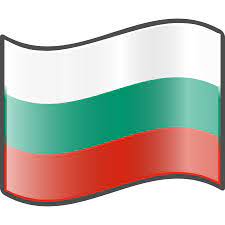                                                                                                  BULGARİSTAN BÜYÜKELÇİLİĞİ3                 BULGARİSTAN VATANDAŞI İLE EVLİ OLANLARUzun Süreli 'D' vize gerekli belgelervaryok1Başvuru sahibi tarafından eksiksiz olarak doldurulmuş ve imzalanmış vize 
başvuru formu.2Bir adet biometrik fotoğraf, 35x45, remkli, arka fon beyaz olmalı ve 6 aydan eski 
olmamalı.3Pasaport ya da diğer seyahat belgesinin fotoğraflı sayfasının ve varsa son üç yıla ait eski Schengen vizelerin fotokopileri de eklenmelidir. Pasaport, vizenin sona erme tarihinden sonra en az 6 (altı) ay daha geçerli olmaladır. Pasaport son 10 yıl içinde düzenlenmiş olmalı ve en az 2 boş sayfa ıçerımelidir. 4Kişinin Bulgaristan'da kalacağı süre boyunca tüm masraflarını karşılanacağına ve konaklama sağlanacağına dair Bulgaristan noter onaylı Bulgarca beyanname Bulgaristan vatandaşı tarafından hazırlanacaktır. 5Bulgaristan'da konaklanacak yerin kira kontratı, ec sahibinden Bulgaristan noter onaylı Bulgarca beyanname (aile birleşimi yapacak olan kişinin belirtilen adreste ikamet edeceğine dair) ve kiralanan evin tapu fotokopisi. Bulgaristan'da ev sahibi olan kişiler için evin tapu fotokopisi.6Resmi Bulgaristan Aile Cüzdanı (Bulgaristan vatandaşı eşinin Pasaport ve 
Kimlik fotokopileri.)7Tam Tekmil Vukuatlı Nüfus Kayıt Örneği - anne, baba, kardeşler, varsa eş ve çocuklar gözükecek.8Bulgaristan'da bir bankadan en az 1500 euro değerinde olan banka hesap dökümü.9Adli Sicil Kaydı (Güncel son 3 ay).10Bulgaristan Cumhurieti'nde en az 180 günlük 30000€ terminat tutarında olan 
Seyahat Sağlık Sigortası (Başvurudan 2 ay sonra başlamalıdır).DİKKAT
Bulgaristan Büyükelçiliği gerekli takdirde ek evrak isteme hakkına sahiptir, başvuru 
sahibini görüşme için çağırabilir ve herhangi bir açıklama yapmadan reddetme hakkına sahiptir. Hiç bir durumda vize ücreti ve servis ücreti geri ödenmez.Başvuru sahibinin adı, soyadı ve ımzasıVFS Personeli adı, soyadı ve imzası